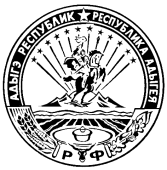 МИНИСТЕРСТВО ФИНАНСОВ РЕСПУБЛИКИ АДЫГЕЯП Р И К А Зот  02 февраля 2015 г.                                                                       № 25-Аг. МайкопВ соответствии с Положением о Министерстве финансов Республики Адыгея, п р и к а з ы в а ю:	Внести в Положение о Комиссии по соблюдению требований к служебному поведению государственных гражданских служащих Министерства финансов Республики Адыгея и урегулированию конфликта интересов утвержденное приказом Министерства финансов Республики Адыгея от 12.11.2014 г. №208-А следующее изменения:1.Первый абзац пункта 3 изложить в следующей редакции:«3. Основной задачей комиссии является содействие:»;2. Абзац 2 подпункта «б» пункта 14 изложить в следующей редакции:«письменное обращение гражданина, замещавшего в Министерстве финансов Республики Адыгея должность государственной службы, включенную в Перечень должностей государственной гражданской службы Республики Адыгея, при назначении на которые граждане и при замещении которых государственные гражданские служащие Республики Адыгея обязаны представлять сведения о своих доходах, об имуществе и обязательствах имущественного характера, а также сведения о доходах, об имуществе и обязательствах имущественного характера своих супруги (супруга) и несовершеннолетних детей, в течение двух лет после увольнения с государственной службы о даче согласия на замещение на условиях трудового договора должности в организации и (или) выполнение в данной организации работ (оказание данной организации услуг) в течение месяца стоимостью более ста тысяч рублей на условиях гражданско-правового договора (гражданско-правовых договоров), если отдельные функции государственного управления данной организацией входили в должностные (служебные) обязанности государственного служащего.Комиссия обязана рассмотреть письменное обращение гражданина о даче согласия на замещение на условиях трудового договора должности в организации и (или) на выполнение в данной организации работ (оказание данной организации услуг) на условиях гражданско-правового договора в течение семи дней со дня поступления указанного обращения и о принятом решении направить гражданину письменное уведомление в течение одного рабочего дня и уведомить его устно в течение трех рабочих дней;»;3. Пункт 27 изложить в следующей редакции: «1) дать гражданину согласие на замещение на условиях трудового договора должности в организации и (или) выполнение в данной организации работ (оказание данной организации услуг) в течение месяца стоимостью более ста тысяч рублей на условиях гражданско-правового договора (гражданско-правовых договоров), если отдельные функции государственного управления данной организацией входили в должностные (служебные) обязанности государственного служащего;2) отказать гражданину в замещении на условиях трудового договора должности в организации и (или) выполнение в данной организации работ (оказание данной организации услуг) в течение месяца стоимостью более ста тысяч рублей на условиях гражданско-правового договора (гражданско-правовых договоров), если отдельные функции государственного управления данной организацией входили в должностные (служебные) обязанности государственного служащего, и мотивировать свой отказ.»;4. В пункте 43 слова «пункта 16» заменить на слова «пункта 14».Министр							Д.З. ДолевО внесении изменений в приказ Министерства финансов Республики Адыгея от 12.11.2014 г. № 208-А «О Комиссии по соблюдению требований к служебному поведению государственных гражданских служащих Министерства финансов Республики Адыгея и урегулированию конфликта интересов»